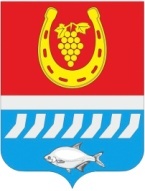 АДМИНИСТРАЦИЯ ЦИМЛЯНСКОГО РАЙОНАПОСТАНОВЛЕНИЕ__.12.2019                                      № ___                                                г.  Цимлянск О внесении изменений в постановлениеАдминистрации Цимлянского района 12.12.2018 № 924 «Об утверждениимуниципальной программы Цимлянского района «Обеспечение качественнымижилищно-коммунальными услугами населения Цимлянского района»В соответствии с постановлением Администрации Цимлянского района от 01.03.2018 № 101 «Об утверждении Порядка разработки, реализации и оценки эффективности муниципальных программ Цимлянского района», решением Собрания депутатов Цимлянского района от 12.11.2019 № 241 «О внесении изменений в решение Собрания депутатов Цимлянского района от 25.12.2018 № 180 «О бюджете Цимлянского района на 2019 год и на плановый период 2020 и 2021 годов», Администрация Цимлянского районаПОСТАНОВЛЯЕТ:Внести в постановление Администрации Цимлянского района от 12.12.2018 № 924 «Об утверждении муниципальной программы Цимлянского района «Обеспечение качественными жилищно-коммунальными услугами населения Цимлянского района» изменения, согласно приложению.2. Контроль за выполнением постановления возложить на заместителя главы Администрации Цимлянского района по строительству, ЖКХ и архитектуре Полежаева С.В.Глава Администрации Цимлянского района                                                                        В.В. СветличныйПостановление вноситотдел строительства имуниципального хозяйства Администрации районаПриложениек постановлениюАдминистрацииЦимлянского районаот __.12.2019 № ___ИЗМЕНЕНИЯ,вносимые в постановление Администрации Цимлянского района от 12.12.2018 № 924 «Об утверждении муниципальной программы Цимлянского района «Обеспечение качественными жилищно-коммунальными услугами населения Цимлянского района»	1. В приложении к постановлению строку «Ресурсное обеспечение муниципальной программы» раздела «Паспорт муниципальной программы Цимлянского района «Обеспечение качественными жилищно-коммунальными услугами населения Цимлянского района» изложить в редакции:	2. В приложении к постановлению строку «Ресурсное обеспечение подпрограммы» раздела 1. «Паспорт подпрограммы «Развитие жилищного хозяйства в Цимлянском районе» изложить в редакции:	3. В приложении к постановлению строку «Ресурсное обеспечение подпрограммы» раздела 2. «Паспорт подпрограммы «Создание условий для обеспечения качественными коммунальными услугами населения Цимлянского района» изложить в редакции:	4. Приложение № 3 к муниципальной программе Цимлянского района «Обеспечение качественными жилищно-коммунальными услугами населения Цимлянского района» изложить в редакции:Расходы местного бюджета на реализацию муниципальной программы Цимлянского района «Обеспечение качественными жилищно-коммунальными услугами населения Цимлянского района»5. Приложение № 4 к муниципальной программе Цимлянского района «Обеспечение качественными жилищно-коммунальными услугами населения Цимлянского района» изложить в редакции:Расходы на реализацию муниципальной программыУправляющий делами                                                                                                                                                                        А.В. КуликРесурсное обеспечение муниципальной  программы Цимлянского района–общий объем финансирования муниципальной программы составляет 867439,5 тыс. руб., в т.ч. по годам:в 2019 году – 86134,9 тыс. рублейв 2020 году – 16331,6 тыс. рублейв 2021 году – 16270,9 тыс. рублейв 2022 году – 168319,3 тыс. рублейв 2023 году – 372005,0 тыс. рублейв 2024 году – 117147,8 тыс. рублейв 2025 году – 15205,0 тыс. рублейв 2026 году – 15205,0 тыс. рублейв 2027 году – 15205,0 тыс. рублейв 2028 году – 15205,0 тыс. рублейв 2029 году – 15205,0 тыс. рублейв 2030 году – 15205,0 тыс. рублейобъем финансирования муниципальной программы из федерального бюджета составляет – 0,0 тыс. руб., в т.ч. по годам:в 2019 году – 0,0 тыс. рублейв 2020 году – 0,0 тыс. рублейв 2021 году – 0,0 тыс. рублейв 2022 году – 0,0 тыс. рублейв 2023 году – 0,0 тыс. рублейв 2024 году – 0,0 тыс. рублейв 2025 году – 0,0 тыс. рублейв 2026 году – 0,0 тыс. рублейв 2027 году – 0,0 тыс. рублейв 2028 году – 0,0 тыс. рублейв 2029 году – 0,0 тыс. рублейв 2030 году – 0,0 тыс. рублейобъем финансирования муниципальной программы из областного бюджета составляет – 859309,8 тыс. рублей:в 2019 году –83984,8 тыс. рублейв 2020 году –14878,9 тыс. рублейв 2021 году –14878,9 тыс. рублейв 2022 году – 167793,2 тыс. рублейв 2023 году – 371678,9 тыс. рублейв 2024 году – 116821,7 тыс. рублейв 2025 году – 14878,9 тыс. рублейв 2026 году – 14878,9 тыс. рублейв 2027 году – 14878,9 тыс. рублейв 2028 году – 14878,9 тыс. рублейв 2029 году – 14878,9 тыс. рублейв 2030 году – 14878,9 тыс. рублейобъем финансирования из местного бюджета  8129,7тыс. рублей:в 2019 году –2150,1 тыс. рублейв 2020 году –1452,7 тыс. рублейв 2021 году –1392,0 тыс. рублейв 2022 году – 526,1 тыс. рублей		в 2023 году – 326,1 тыс. рублейв 2024 году – 326,1 тыс. рублейв 2025 году – 326,1 тыс. рублейв 2026 году – 326,1 тыс. рублейв 2027 году – 326,1 тыс. рублей	в 2028 году – 326,1 тыс. рублейв 2029 году – 326,1 тыс. рублейв 2030 году – 326,1 тыс. рублейРесурсное обеспечение подпрограммы–общий объем финансирования на весь период реализации муниципальной программы Цимлянского района (федеральный, областной и местный бюджеты) – 909,0 тыс. рублей, в том числе по годам:в 2019 году – 324,6 тыс. рублейв 2020 году – 281,2 тыс. рублейв 2021 году – 303,2 тыс. рублейв 2022 году – 0,0 тыс. рублейв 2023 году – 0,0 тыс. рублейв 2024 году – 0,0 тыс. рублейв 2025 году – 0,0 тыс. рублейв 2026 году – 0,0 тыс. рублейв 2027 году – 0,0 тыс. рублейв 2028 году – 0,0 тыс. рублейв 2029 году – 0,0 тыс. рублейв 2030 году – 0,0 тыс. рублейобъем финансирования из федерального бюджета – 0,0 тыс. руб.в 2019 году – 0,0 тыс. рублейв 2020 году – 0,0 тыс. рублейв 2021 году – 0,0 тыс. рублейв 2022 году – 0,0 тыс. рублейв 2023 году – 0,0 тыс. рублейв 2024 году – 0,0 тыс. рублейв 2025 году – 0,0 тыс. рублейв 2026 году – 0,0 тыс. рублейв 2027 году – 0,0 тыс. рублейв 2028 году – 0,0 тыс. рублейв 2029 году – 0,0 тыс. рублейв 2030 году – 0,0 тыс. рублейобъем финансирования из областного бюджета – 0,0 тыс. рублей:в 2019 году – 0,0 тыс. рублейв 2020 году – 0,0 тыс. рублейв 2021 году – 0,0 тыс. рублейв 2022 году – 0,0 тыс. рублейв 2023 году – 0,0 тыс. рублейв 2024 году – 0,0 тыс. рублейв 2025 году – 0,0 тыс. рублейв 2026 году – 0,0 тыс. рублейв 2027 году – 0,0 тыс. рублейв 2028 году – 0,0 тыс. рублейв 2029 году – 0,0 тыс. рублейв 2030 году – 0,0 тыс. рублейобъем финансирования из местного бюджета – 909,0 тыс. рублей:в 2019 году – 324,6 тыс. рублейв 2020 году – 281,2 тыс. рублейв 2021 году – 303,2 тыс. рублейв 2022 году – 0,0 тыс. рублейв 2023 году – 0,0 тыс. рублейв 2024 году – 0,0 тыс. рублейв 2025 году – 0,0 тыс. рублейв 2026 году – 0,0 тыс. рублейв 2027 году – 0,0 тыс. рублейв 2028 году – 0,0 тыс. рублейв 2029 году – 0,0 тыс. рублейв 2030 году – 0,0 тыс. рублейРесурсное обеспечение подпрограммы–общий объем финансирования на весь период реализации муниципальной программы Цимлянского района (федеральный, областной и местный бюджеты) – 866530,5 тыс. рублей, в том числе по годам:в 2019 году – 85810,3тыс. рублейв 2020 году – 16050,4 тыс. рублейв 2021 году – 15967,7 тыс. рублейв 2022 году – 168319,3 тыс. рублейв 2023 году – 372005,0 тыс. рублейв 2024 году – 117147,8 тыс. рублейв 2025 году – 15205,0 тыс. рублейв 2026 году – 15205,0 тыс. рублейв 2027 году – 15205,0 тыс. рублейв 2028 году – 15205,0 тыс. рублейв 2029 году – 15205,0 тыс. рублейв 2030 году – 15205,0 тыс. рублей	объем финансирования из федерального бюджета – 0 тыс. рублей:в 2019 году – 0,0 тыс. рублейв 2020 году – 0,0 тыс. рублейв 2021 году – 0,0 тыс. рублейв 2022 году – 0,0 тыс. рублейв 2023 году – 0,0 тыс. рублейв 2024 году – 0,0 тыс. рублейв 2025 году – 0,0 тыс. рублейв 2026 году – 0,0 тыс. рублейв 2027 году – 0,0 тыс. рублейв 2028 году – 0,0 тыс. рублейв 2029 году – 0,0 тыс. рублейв 2030 году – 0,0 тыс. рублейобъем финансирования из областного бюджета – 859309,8 тыс.рублей:в 2019 году –83984,8 тыс. рублейв 2020 году – 14878,9 тыс. рублейв 2021 году – 14878,9 тыс. рублейв 2022 году – 167793,2 тыс. рублейв 2023 году – 371678,9 тыс. рублейв 2024 году – 116821,7 тыс. рублейв 2025 году – 14878,9 тыс. рублейв 2026 году – 14878,9 тыс. рублейв 2027 году – 14878,9 тыс. рублейв 2028 году – 14878,9 тыс. рублейв 2029 году – 14878,9 тыс. рублейв 2030 году – 14878,9 тыс. рублейобъем финансирования из местного бюджета – 7220,7тыс. рублей:	в 2019 году – 1825,5 тыс. рублейв 2020 году – 1171,5тыс. рублейв 2021 году – 1088,8 тыс. рублейв 2022 году – 526,1 тыс. рублейв 2023 году – 326,1 тыс. рублейв 2024 году – 326,1 тыс. рублейв 2025 году – 326,1 тыс. рублейв 2026 году – 326,1 тыс. рублейв 2027 году – 326,1 тыс. рублейв 2028 году – 326,1 тыс. рублейв 2029 году – 326,1 тыс. рублейв 2030 году – 326,1 тыс. рублейНомер и наименование подпрограммы, основного мероприятия подпрограммыОтвет-ственный испол-нитель, соиспо-лнитель, участни-ки Код бюджетнойклассификациирасходовКод бюджетнойклассификациирасходовКод бюджетнойклассификациирасходовКод бюджетнойклассификациирасходовОбъем расходов всего (тыс. рублей)В том числе по годам реализации муниципальной программыВ том числе по годам реализации муниципальной программыВ том числе по годам реализации муниципальной программыВ том числе по годам реализации муниципальной программыВ том числе по годам реализации муниципальной программыВ том числе по годам реализации муниципальной программыВ том числе по годам реализации муниципальной программыВ том числе по годам реализации муниципальной программыВ том числе по годам реализации муниципальной программыВ том числе по годам реализации муниципальной программыВ том числе по годам реализации муниципальной программыВ том числе по годам реализации муниципальной программыНомер и наименование подпрограммы, основного мероприятия подпрограммыОтвет-ственный испол-нитель, соиспо-лнитель, участни-ки ГРБСРзПрЦСР  ВРОбъем расходов всего (тыс. рублей)2019202020212022202320242025202620272028202920301234567111213141516171819202122Муниципальная программа «Обеспечение качественными жилищно-коммунальными услугами населения Цимлянского района».Адми-нистра-ция Цим-лянского районахххх867439,586134,916331,616270,9168319,3372005,0117147,815205,015205,015205,015205,15205,015205,0Подпрограмма 1 «Развитие жилищного хозяйства в Цимлянском районе»Адми-нистра-ция Цим-лянского районахххх909,0324,6281,2303,20,00,00,00,00,00,00,00,00,0Основное мероприятие 1.1.Предос-тавление межбюджетных трансфертов  бюджета муниципальных образований на предоставление субсидий управляющим организациям, товариществам собственников жилья, жилищно-строительным кооперативам, жилищным или иным специализиро-ванным потребите-льским кооперативам на проведение капитального ремонта многоквартирных домов, разработку и (или) изготовление проектно-сметной документации, проведение энергетических обследований многоквартирных домовАдми-нистра-ция Цим-лянского района0,00,00,00,00,00,00,00,00,00,00,00,00,0Основное мероприятие 1.2.Предо-ставление межбюджетных трансфертов  управляющим организациям, ТСЖ, ЖСК, жилищным или иным специализированным пот-ребительским кооперативам на замену и модернизацию лифтов, отработавших срок службыАдми-нистра-ция Цим-лянского района0,00,00,00,00,00,00,00,00,00,00,00,00,0Основное мероприятие 1.3.Мероприятия по содержанию муниципального жилищного фонда в рамках подпрограммы «Развитие жилищно-коммунального хозяйства в Цимлянском районе» муниципальной программы Цимлянского района «Обеспечение качественными жилищно-коммунальными услугами населения Цимлянского района»Адми-нистра-ция Цим-лянского района90205010710021280244474,0154,0150,0170,00,00,00,00,00,00,00,00,00,0Основное мероприятие 1.3.Мероприятия по содержанию муниципального жилищного фонда в рамках подпрограммы «Развитие жилищно-коммунального хозяйства в Цимлянском районе» муниципальной программы Цимлянского района «Обеспечение качественными жилищно-коммунальными услугами населения Цимлянского района»Адми-нистра-ция Цим-лянского района90205010710023210244435,0170,6131,2133,20,00,00,00,00,00,00,00,00,0Основное мероприятие 1.4. Предоставление мер муниципальной  поддержки капитального ремонта то-вариществам собственников жилья, жилищным, жилищно-строительным кооперативам или иным специализиро-ванным потребительским кооперативам, созданным в соответствии с Жилищным кодексом Российской Федерации, управляющим организациям, региональному оператору в соответствии с Областным законом от 11.06.2013 № 1101-ЗС «О капитальном ремонте общего имущества в многоквартирных домах на территории Ростовской области»Адми-нистра-ция Цим-лянского района0,00,00,00,00,00,00,00,00,00,00,00,00,0Основное мероприятие 1.5.Предос-тавление субсидий на возмещение части расходов на уплату процентов за пользование займом или кредитом, использованным в целях оплаты услуг и (или) работ по капитальному ремонту общего имущества в многоквартирных домахАдми-нистра-ция Цим-лянсксго района0,00,00,00,00,00,00,00,00,00,00,00,00,0Основное мероприятие 1.6. Информирование населения по вопросам управления многоквартир-ными домами и энергоэффек-тивности в жилищной сфереАдми-нистра-ция Цим-лянского района0,00,00,00,00,00,00,00,00,00,00,00,00,0Основное мероприятие 1.7.Проведение специализиро-ванных семинаров по вопросам управленияАдми-нистра-ция Цим-лянского района0,00,00,00,00,00,00,00,00,00,00,00,00,0Подпрограмма 2.«Создание условий для обеспечения качественными коммунальными услугами населения Цимлянского района»Адми-нистра-ция Цим-лянского района902ххх866530,585810,316050,415967,7168319,3372005,0117147,815205,015205,015205,015205,015205,015205,0Основное мероприятие 2.1.Строитель-ство, рекон-струкция и капитальный ремонт объектов водопроводно-канализационного хозяйства, включая разработку проектно-сметной документацииАдми-нистра-ция Цим-лянского района9020502072 0021890244296,385,9210,40,00,00,00,00,00,00,00,00,00,0Основное мероприятие 2.1.Строитель-ство, рекон-струкция и капитальный ремонт объектов водопроводно-канализационного хозяйства, включая разработку проектно-сметной документацииАдми-нистра-ция Цим-лянского района90205020720021900244456,00,00,0456,00,00,00,00,00,00,00,00,00,0Основное мероприятие 2.1.Строитель-ство, рекон-струкция и капитальный ремонт объектов водопроводно-канализационного хозяйства, включая разработку проектно-сметной документацииАдми-нистра-ция Цим-лянского района90205020720022300243382,792,2183,8106,70,00,00,00,00,00,00,00,00,0Основное мероприятие 2.1.Строитель-ство, рекон-струкция и капитальный ремонт объектов водопроводно-канализационного хозяйства, включая разработку проектно-сметной документацииАдми-нистра-ция Цим-лянского района90205020720022310243300,0100,00,00,0200,00,00,00,00,00,00,00,00,0Основное мероприятие 2.1.Строитель-ство, рекон-струкция и капитальный ремонт объектов водопроводно-канализационного хозяйства, включая разработку проектно-сметной документацииАдми-нистра-ция Цим-лянского района90205020720022310244500,00,0300,0200,00,00,00,00,00,00,00,00,00,0Основное мероприятие 2.1.Строитель-ство, рекон-струкция и капитальный ремонт объектов водопроводно-канализационного хозяйства, включая разработку проектно-сметной документацииАдми-нистра-ция Цим-лянского района90205020720022340244589,0589,00,00,00,00,00,00,00,00,00,00,00,0Основное мероприятие 2.1.Строитель-ство, рекон-струкция и капитальный ремонт объектов водопроводно-канализационного хозяйства, включая разработку проектно-сметной документацииАдми-нистра-ция Цим-лянского района90205020720073200540655250,843593,70,00,0152914,3356800,0101942,80,00,00,00,00,00,0Основное мероприятие 2.1.Строитель-ство, рекон-струкция и капитальный ремонт объектов водопроводно-канализационного хозяйства, включая разработку проектно-сметной документацииАдми-нистра-ция Цим-лянского района902050207200S3210243149,3149,30,00,00,00,00,00,00,00,00,00,00,0Основное мероприятие 2.1.Строитель-ство, рекон-струкция и капитальный ремонт объектов водопроводно-канализационного хозяйства, включая разработку проектно-сметной документацииАдми-нистра-ция Цим-лянского района902050207200S32102432667,52667,50,00,00,00,00,00,00,00,00,00,00,0Основное мероприятие 2.2.Строительство газовых сетей, включая разработку проектно-сметной документацииАдми-нистра-ция Цим-лянского района0,00,00,00,00,00,00,00,00,00,00,00,00,0Основное мероприятие 2.3.Строитель-ство, реконст-рукция объек-товэлектрических сетей наружного (уличного) освещения, включая разработку проектно-сметной документацииАдми-нистра-ция Цим-лянского района0,00,00,00,00,00,00,00,00,00,00,00,00,0Основное мероприятие 2.4.Возмещение предприятиям жилищно-коммунального хозяйства части платы граждан за коммунальные услуги в объеме свыше установленных индексов максимального роста размера платы граждан за коммунальные услугиАдми-нистра-ция Цим-лянского района90205020720073660540117112,113042,29460,99460,99460,99460,99460,99460,99460,99460,99460,99460,99460,9Основное мероприятие 2.4.Возмещение предприятиям жилищно-коммунального хозяйства части платы граждан за коммунальные услуги в объеме свыше установленных индексов максимального роста размера платы граждан за коммунальные услугиАдми-нистра-ция Цим-лянского района902050207200S36608114006,7419,6326,1326,1326,1326,1326,1326,1326,1326,1326,1326,1326,1Основное мероприятие 2.4.Возмещение предприятиям жилищно-коммунального хозяйства части платы граждан за коммунальные услуги в объеме свыше установленных индексов максимального роста размера платы граждан за коммунальные услугиАдми-нистра-ция Цим-лянского района902050207200S366081167092,77494,75418,05418,05418,05418,05418,05418,05418,05418,05418,05418,05418,0Основное мероприятие 2.5Строительство, реконструкция и капитальный ремонт объектов теплоэнергетики, включая разработку проектно-сметной документацииАдми-нистра-ция Цим-лянского района0,00,00,00,00,00,00,00,00,00,00,00,00,0Основное мероприятие 2.6«Приобретение  водонапорных башен»Адми-нистра-ция Цим-лянского района902050207200S4190244540,7389,5151,20,00,00,00,00,00,00,00,00,00,0Основное мероприятие 2.6«Приобретение  водонапорных башен»Адми-нистра-ция Цим-лянского района902050207200S41902446956,56956,50,00,00,00,00,00,00,00,00,00,00,0Основное мероприятие 2.7«Приобретение  техники»Адми-нистра-ция Цим-лянского района9020502072007443054010230,210230,20,00,00,00,00,00,00,00,00,00,00,0Наименование муниципальной программы,
подпрограммы муниципальной программыИсточникфинансированияОбъем расходов,всего(тыс. рублей)Оценка расходов, тыс. руб., годыОценка расходов, тыс. руб., годыОценка расходов, тыс. руб., годыОценка расходов, тыс. руб., годыОценка расходов, тыс. руб., годыОценка расходов, тыс. руб., годыОценка расходов, тыс. руб., годыОценка расходов, тыс. руб., годыОценка расходов, тыс. руб., годыОценка расходов, тыс. руб., годыОценка расходов, тыс. руб., годыОценка расходов, тыс. руб., годыНаименование муниципальной программы,
подпрограммы муниципальной программыИсточникфинансированияОбъем расходов,всего(тыс. рублей)20192020202120222023202420252026202720282029203012391011121314151617181920Муниципальная программа«Обеспечение качественными жилищно-коммунальными услугами населения Цимлянского района»Всего867439,586134,9 16331,616270,9168319,3372005,0117147,815205,015205,015205,015205,015205,015205,0Муниципальная программа«Обеспечение качественными жилищно-коммунальными услугами населения Цимлянского района»ФБ0,00,00,00,00,00,00,00,00,00,00,00,00,0Муниципальная программа«Обеспечение качественными жилищно-коммунальными услугами населения Цимлянского района»ОБ859309,883984,814878,914878,9167793,2371678,9116821,714878,914878,914878,914878,914878,914878,9Муниципальная программа«Обеспечение качественными жилищно-коммунальными услугами населения Цимлянского района»МБ8129,72150,11452,71392,0526,1326,1326,1326,1326,1326,1326,1326,1326,1Муниципальная программа«Обеспечение качественными жилищно-коммунальными услугами населения Цимлянского района»Внебюджетные источники0,00,00,00,00,00,00,00,00,00,00,00,00,0 Подпрограмма1«Развитие жилищного хозяйства в Цимлянском районе»Всего      909,0324,6281,2303,20,00,00,00,00,00,00,00,00,0 Подпрограмма1«Развитие жилищного хозяйства в Цимлянском районе»ФБ0,00,00,00,00,00,00,00,00,00,00,00,00,0 Подпрограмма1«Развитие жилищного хозяйства в Цимлянском районе»ОБ0,00,00,00,00,00,00,00,00,00,00,00,00,0 Подпрограмма1«Развитие жилищного хозяйства в Цимлянском районе»МБ909,0324,6281,2303,20,00,00,00,00,00,00,00,00,0 Подпрограмма1«Развитие жилищного хозяйства в Цимлянском районе»Внебюджетные источники0,00,00,00,00,00,00,00,00,00,00,00,00,0Подпрограмма 2«Создание условий для обеспечения качественными коммунальными услугами населения Цимлянского района»Всего866530,585810,316050,415967,7168319,3372005,0117147,815205,015205,015205,015205,015205,015205,0Подпрограмма 2«Создание условий для обеспечения качественными коммунальными услугами населения Цимлянского района»ФБ0,00,00,00,00,00,00,00,00,00,00,00,00,0Подпрограмма 2«Создание условий для обеспечения качественными коммунальными услугами населения Цимлянского района»ОБ859309,883984,814878,914878,9167793,2371678,9116821,714878,914878,914878,914878,914878,914878,9Подпрограмма 2«Создание условий для обеспечения качественными коммунальными услугами населения Цимлянского района»МБ7220,71825,51171,51088,8526,1326,1326,1326,1326,1326,1326,1326,1326,1Подпрограмма 2«Создание условий для обеспечения качественными коммунальными услугами населения Цимлянского района»Внебюджетные источники0,00,00,00,00,00,00,00,00,00,00,00,00,0